KARTA ZGŁOSZENIAna Rajd Rowerowy po Pogórzu Izerskim - 1-8 sierpnia 2020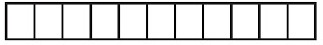 Nazwisko i imię ………..………..………………………................  PESEL Adres zamieszkania   ………………..…………………………………………………….........................................Jestem członkiem Klubu (podaj pełną nazwę) ……………………………………………………………………….Kontakt (telefon, e-mail, inny)  …………………………………………………………………………………........Uprawnienia do zniżek (student, uczeń, rencista, emeryt, karta dużej rodziny, inne) ……………………………….Zamawiam świadczeniaProszę o zakwaterowanie z  ………………………………………………………………………....................... (realizacja powyższej prośby w zależności od dostępności miejsc) DEKLARACJE - wszystkie poniższe atrakcje wliczone są w cenę wpisowego; pod uwagę bierzemy tylko i    wyłącznie deklaracje złożone do 30.06.2020 r. UWAGA - do poniższej tabelki wpisujemy tylko TAK/NIE, bądź zaznaczamy wybraną opcję  dokładny opis wszystkich wymienionych atrakcji w Regulaminie RajduKwotę ............................. zł wpłaciłem na rachunek Oddział PTTK Ziemi Gliwickiej 91 1240 4272 1111 0000 4839 4990 BANK PEKAO SA w dniu........................2020 r. z dopiskiem: „Izery 2020”Oświadczam, że znana jest mi treść Regulaminu Rajdu. Wyrażam zgodę na wykorzystanie i przetwarzanie moich danych osobowych przez Turystyczny Klub Kolarski PTTK im. Wł. Huzy w Gliwicach dla potrzeb Rajdu. Załączam kserokopię dowodu wpłaty.                                                                                                         podpis uczestnika                                                                                         ……………….NOCLEGICena zadobę/osDoby (proszę zaznaczyć krzyżyk w miejscu wybranego wariantu noclegu i dnia)Doby (proszę zaznaczyć krzyżyk w miejscu wybranego wariantu noclegu i dnia)Doby (proszę zaznaczyć krzyżyk w miejscu wybranego wariantu noclegu i dnia)Doby (proszę zaznaczyć krzyżyk w miejscu wybranego wariantu noclegu i dnia)Doby (proszę zaznaczyć krzyżyk w miejscu wybranego wariantu noclegu i dnia)Doby (proszę zaznaczyć krzyżyk w miejscu wybranego wariantu noclegu i dnia)Doby (proszę zaznaczyć krzyżyk w miejscu wybranego wariantu noclegu i dnia)IlośćNOCLEGICena zadobę/os1-22-33-44-55-66-77-8IlośćA. Miejsce w schronisku na łóżkach z pościelą (os. dorosła pow. 18 lat)37 zł B. Miejsce w schronisku na łóżkach z pościelą (dziecko do 18 lat)32 złC. Pole namiotowe15 złD. Camper20 złKwota do zapłaty za noclegiKwota do zapłaty za wpisoweRazemWycieczka autokarowa wybieram: a) trasa nizinna                   b) trasa górskawybieram: a) trasa nizinna                   b) trasa górskawybieram: a) trasa nizinna                   b) trasa górskawybieram: a) trasa nizinna                   b) trasa górskawybieram: a) spektakl - opcja dla młodzieży i dorosłych                  b) park rozrywki - opcja dla dzieci i ich opiekunówwybieram: a) spektakl - opcja dla młodzieży i dorosłych                  b) park rozrywki - opcja dla dzieci i ich opiekunówwybieram: a) spektakl - opcja dla młodzieży i dorosłych                  b) park rozrywki - opcja dla dzieci i ich opiekunówwybieram: a) spektakl - opcja dla młodzieży i dorosłych                  b) park rozrywki - opcja dla dzieci i ich opiekunówObiad w Perle ZachoduImpreza zakończeniowa